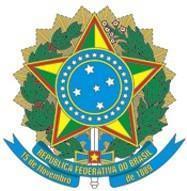 Ministério da EducaçãoSecretaria de Educação Profissional e Tecnológica Instituto Federal de Educação, Ciência e Tecnologia do Espírito Santo Pró-Reitoria de EnsinoINSTRUÇÃO NORMATIVA PRÓ-REITORIA DE ENSINO/IFES Nº 12 DE 10 DE NOVEMBRO DE 2022 ANEXO IVRelatório de Abertura/Reformulação do CursoComissão de Abertura/Reformulação do Curso: (elencar)SUMÁRIO1. INTRODUÇÃO2. DEMANDA PARA ÁREA/CURSOO curso foi requisitado pela comunidade? Como o Campus fez essa verificação?3. ADEQUAÇÃO DO CURSO DE XXXXXXXXXXX ÀS DEMANDAS DO MUNDO DO TRABALHO E AOS ARRANJOS PRODUTIVOS LOCAIS (APL)Como o curso se adequa às demandas do mundo do trabalho e como dialoga com os APL?4. IDENTIFICAÇÃO DO CAMPUS COM O CURSOO que motiva o campus a implantar o curso?5. DISPONIBILIDADE DE PROFISSIONAIS, DE ESTRUTURA FÍSICA E DE RECURSOS MATERIAIS PARA DESENVOLVIMENTO E MANUTENÇÃO DAS ATIVIDADES DO CURSOExplicar, em complemento ao que é solicitado para a escrita do PPC, enfatizando a viabilidade, sustentabilidade e qualidade do curso.Disponibilidade de profissionais técnico-administrativos do registro escolar ou acadêmico, laboratórios, núcleo pedagógico, biblioteca, informática, dentre outros: explicar como viabiliza ações escolares ou acadêmicas e atende às necessidades institucionais, do curso as reimplantado e dos demais cursos.Disponibilidade de profissionais docentes para formação básica e específica: explicar como viabiliza ações escolares ou acadêmicas e atende às necessidades institucionais, do curso as reimplantado e dos demais cursos.Espaços de trabalho para docentes em Tempo Integral: explicar como viabilizam ações acadêmicas, como planejamento didático-pedagógico, atendem às necessidades institucionais, possuem recursos de tecnologias da informação e comunicação apropriados, garantem privacidade para uso dos recursos, para o atendimento a discentes e orientandos, e para a guarda de material equipamentos pessoais, com segurança.Espaço de trabalho para o coordenador: explicar como viabiliza as ações acadêmico-administrativas, possui equipamentos adequados, atende às necessidades institucionais, permite o atendimento de indivíduos ou grupos com privacidade e dispõe de infraestrutura tecnológica diferenciada, que possibilita formas distintas de trabalho.Sala coletiva de professores: explicar como viabiliza o trabalho docente, possui recursos de tecnologias da informação e comunicação apropriados para o quantitativo de docentes, permite o descanso e atividades de lazer e integração e dispõe de apoio técnico-administrativo próprio espaço para guarda de equipamentos e materiais.Salas de aula: explicar como atendem às necessidades institucionais e do curso, apresentando manutenção periódica, conforto, disponibilidade de recursos de tecnologias da informação e comunicação adequados às atividades a serem desenvolvidas, flexibilidade relacionada às configurações espaciais, oportunizando distintas situações de ensino-aprendizagem, e possuem outros recursos cuja utilização é comprovadamente exitosa.Laboratórios didáticos: explicar como atendem às necessidades do curso de acordo comas respectivas normas de funcionamento, utilização e segurança; apresentam conforto, manutenção periódica, serviços de apoio técnico e disponibilidade de recursos de tecnologias da informação e comunicação adequados às atividades a serem desenvolvidas; possuem quantidade de insumos, materiais e equipamentos condizentes com os espaços físicos e o número de vagas; havendo, ainda, avaliação periódica quanto às demandas, aos serviços prestados e à qualidade dos laboratórios, sendo os resultados utilizados pela gestão acadêmica para planejar o incremento da qualidade do atendimento, da demanda existente e futura e das aulas ministradas. Caso não possua toda a estrutura necessária, apresentar plano de expansão desta estrutura.6. NÚMERO DE VAGAS OFERECIDASExplicar em qual critério está fundamentado o número de vagas definido para o curso-estudos periódicos, quantitativos e qualitativos? Pesquisas com a comunidade acadêmica? Evidenciar que estes estudos comprovam a adequação do número de vagas à dimensão do corpo docente – e tutorial, na modalidade a distância, e às condições de infraestrutura física e tecnológica para o ensino e a pesquisa.Processo n°Curso